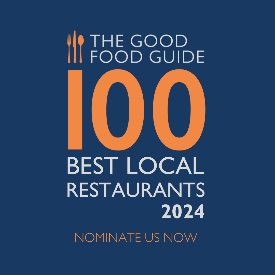 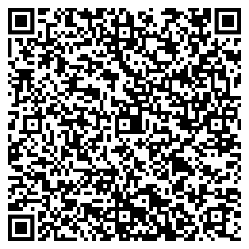 

Small plates for sharingOur small plate menu is freshly prepared and cooked to order. All small plate dishes will be served as and when ready.Peppers | Sea Salt 
5Nocerella Olives 
5Ancienne Sourdough | Whipped Butter	
5Hummus | Lemon Tahini | Harissa | Flatbread 
8Scotch Egg | Curry Mayonnaise	
9Hot Wings | Hot Sauce | Green Chilli Slaw 
9.5Burrata | Datterini Tomatoes| Basil | Foccacia 
12.5Ex Dairy Sliders | House Relish | American Cheese14Southern Fried Chicken Wrap | Iceberg | Chilli Mayonnaise
13
Tempura Battered Haddock | Mushy Peas | Triple Cooked Chips16.5Jumbo King Prawns | Garlic & Herb Butter18Whole Grilled Megrim Sole | Caper | Lemon | Parsley Butter21500g Sirloin | Garlic Butter | Parmesan & Rocket Salad | Triple Cooked Chips 
(minimum of 2 persons)£56800g Prime Rib | Garlic Butter | Parmesan & Rocket Salad | Triple Cooked Chips(minimum of 2 persons)£80

A La Carte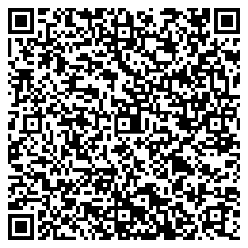 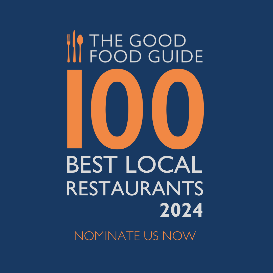 

Peppers | Sea Salt 	5          Nocerella Olives		5          Sourdough | Whipped Butter	52 Courses £28.50		3 Courses £37
Pressed Ham Hock & Parsley Terrine, Chicory Salad & SourdoughPiri Piri Torched Mackerel, Cucumber, Dill & YoghurtMushroom Tart Fine, Tunworth, Pickled Walnut & Herb Salad
~
New Season Lamb, Shoulder Pastilla, Burnt Aubergine & YoghurtLine Caught Cornish Cod, Datterini Tomato, Olive, Jersey Royals & BasilSpinach & Ricotta Ravioli, English Asparagus, Parmesan & Wild Garlic500g Sirloin, Garlic Butter, Parmesan & Rocket Salad & Triple Cooked Chips 
(£16 supplement minimum of 2 persons)800g Prime Rib, Garlic Butter, Parmesan & Rocket Salad & Triple Cooked Chips(£40 supplement minimum of 2 persons)
~
Triple Cooked Chips		5	Truffle Fries | Parmesan 	6Jersey Royals | Chive Butter      6	Tenderstem Broccoli | Chilli | Gar.l.ic 	     5BBQ Hispi | Black Garlic | Marmite	5
~Basque Cheesecake & Blackberry JamHot Chocolate Fondant & Banana Ice CreamSticky Toffee Pudding, Toffee Sauce & Vanilla Ice CreamGeorge IV Cheese Board, Red Onion Marmalade & Sourdough Crackers(£2.50 Supplement) 